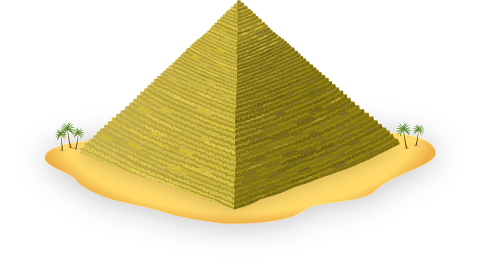 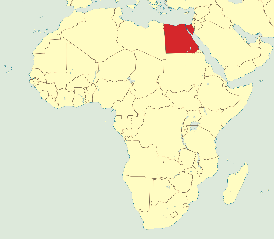 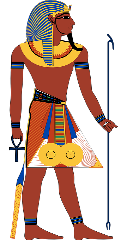 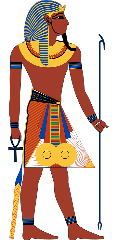 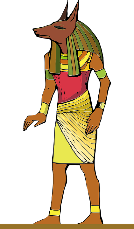 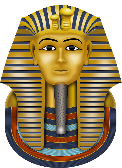 		Timeline			Timeline			Timeline			Timeline			Timeline			Timeline			Timeline			Timeline			Timeline			Timeline	6000 B.C.5000 B.C.4500 B.C.3500 B.C.3000 B.C.2500 B.C.1500 B.C.1325 B.C.332 B.C.30 B.C.People settle near the River NileFarmed wheat, barley and cattleUse of sails for the first timeFirst use of hieroglyphicsBuildings of mud brickSphinx and Giza PyramidsValley of the Kings tombs builtKing Tutankhamun buriedAlexander the Great rulesDeath of CleopatraKey Vocabularycanopic jarJars with intestines, stomach, lungs and liver - all of which were thought to be needed in the afterlife.cartoucheAn oval containing hieroglyphics with a horizontal line underneath indicating a royal name.hieroglyphicsA writing system where picture symbols stood for meanings or sounds. It meant ‘sacred carving’.irrigationUsing the Nile, Egyptians would use annual flooding to channel water to dry areas to helping crops grow.mummyA body prepared for burial according to ancient Egyptian practice. sarcophagusA stone coffin adorned with a sculpture or inscription containing a mummy.scarabThe use of the common scarab beetle was often used as a symbol for rebirth.tombA chamber or vault to protect the dead, the most elaborate built within pyramids or underground.papyrusA type of plant grown in abundance in ancient Egypt turned into a paper-like material for writing.pyramidsOver 130 giant pyramids were created as tombs for pharaohs, mostly built west of the River Nile.  